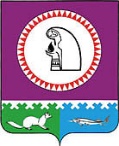 О внесении изменения в постановление администрации Октябрьского района от 27.02.2019 № 4151. Внести изменение в приложение № 2 к постановлению администрации Октябрьского района от 27.02.2019 № 415 «О премиях главы Октябрьского района в сфере культуры и искусства», изложив абзац 2 пункта 1.2 в следующей редакции:«Объём премиального фонда составляет 400 000 (четыреста тысяч) рублей. Максимальный размер премии - 200 000 рублей.».            2.  Опубликовать постановление в официальном сетевом издании «Официальный сайт Октябрьского района».            3. Постановление вступает в силу после опубликования и распространяется на правоотношения, возникшие с 01.03.2024.             4. Контроль за выполнением постановления возложить на заместителя главы Октябрьского района по социальным вопросам Воробьёва В.А.Глава Октябрьского района                                                                                                         С.В. ЗаплатинИсполнитель:Начарова Н.Н.Специалист – эксперт отдела культуры и туризмаадминистрации Октябрьского районател. 28-141 доб. 388Согласовано:Исполняющий обязанности заместителя главы Октябрьского района по внутренней политике                                                                                           А.Ю. Насибулин Заместитель главы  Октябрьского района по экономикефинансам, председатель Комитета по управлению муниципальными финансами администрации Октябрьского района                                                                                                      Н.Г. КуклинаЗаместитель главы Октябрьского района по социальным вопросам                                                                                            В.А. ВоробьевЗаведующий отделом культуры и туризма                                                                М.А. Поляковаадминистрации Октябрьского районаЮридический отдел администрации Октябрьского района	Степень публичности – 1, МНПАРазослать:Главе Октябрьского района – 1 экз. Заместителю главы Октябрьского район по социальным вопросам - 1 экз. (в эл. виде)Отдел культуры и туризма администрации Октябрьского района – 1экз. Главам городских сельских поселений – 11 экз. (в эл. виде)Итого: 14  экземпляровМуниципальное образование Октябрьский районАДМИНИСТРАЦИЯ ОКТЯБРЬСКОГО РАЙОНАПОСТАНОВЛЕНИЕМуниципальное образование Октябрьский районАДМИНИСТРАЦИЯ ОКТЯБРЬСКОГО РАЙОНАПОСТАНОВЛЕНИЕМуниципальное образование Октябрьский районАДМИНИСТРАЦИЯ ОКТЯБРЬСКОГО РАЙОНАПОСТАНОВЛЕНИЕМуниципальное образование Октябрьский районАДМИНИСТРАЦИЯ ОКТЯБРЬСКОГО РАЙОНАПОСТАНОВЛЕНИЕМуниципальное образование Октябрьский районАДМИНИСТРАЦИЯ ОКТЯБРЬСКОГО РАЙОНАПОСТАНОВЛЕНИЕМуниципальное образование Октябрьский районАДМИНИСТРАЦИЯ ОКТЯБРЬСКОГО РАЙОНАПОСТАНОВЛЕНИЕМуниципальное образование Октябрьский районАДМИНИСТРАЦИЯ ОКТЯБРЬСКОГО РАЙОНАПОСТАНОВЛЕНИЕМуниципальное образование Октябрьский районАДМИНИСТРАЦИЯ ОКТЯБРЬСКОГО РАЙОНАПОСТАНОВЛЕНИЕМуниципальное образование Октябрьский районАДМИНИСТРАЦИЯ ОКТЯБРЬСКОГО РАЙОНАПОСТАНОВЛЕНИЕМуниципальное образование Октябрьский районАДМИНИСТРАЦИЯ ОКТЯБРЬСКОГО РАЙОНАПОСТАНОВЛЕНИЕ«»2024г.№пгт. Октябрьскоепгт. Октябрьскоепгт. Октябрьскоепгт. Октябрьскоепгт. Октябрьскоепгт. Октябрьскоепгт. Октябрьскоепгт. Октябрьскоепгт. Октябрьскоепгт. Октябрьское